สำเนาคู่ฉบับ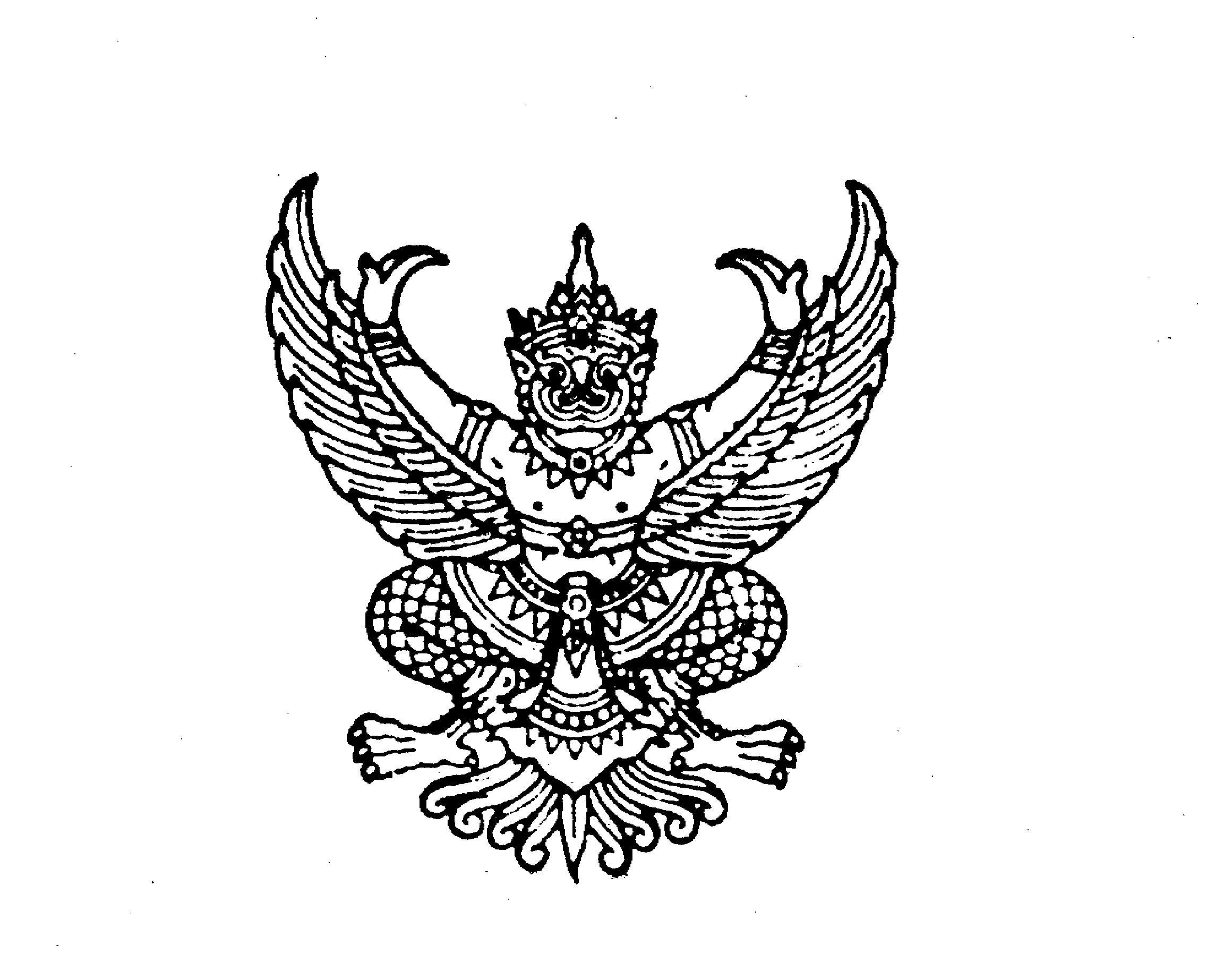 ที่ มท ๐๘๑๖.๕/ว	กรมส่งเสริมการปกครองท้องถิ่น		ถนนนครราชสีมา เขตดุสิต กทม. ๑๐๓๐๐	มีนาคม  ๒๕๖6   เรื่อง	การขับเคลื่อนการดำเนินงานโครงการวัด ประชา รัฐ สร้างสุข เพื่อการพัฒนาที่ยั่งยืนเรียน  ผู้ว่าราชการจังหวัด ทุกจังหวัดอ้างถึง	หนังสือกรมส่งเสริมการปกครองท้องถิ่น ด่วนที่สุด ที่ มท 0816.5/ว 801 ลงวันที่ 21 กุมภาพันธ์ 2566สิ่งที่ส่งมาด้วย		แนวทางการขับเคลื่อนการดำเนินงานโครงการวัด ประชา รัฐ สร้างสุข
เพื่อการพัฒนาที่ยั่งยืน	จำนวน 1 ชุดตามหนังสือที่อ้างถึง กรมส่งเสริมการปกครองท้องถิ่นได้เชิญท้องถิ่นจังหวัด ท้องถิ่นอำเภอ ผู้บริหาร องค์กรปกครองส่วนท้องถิ่น ผู้บริหารสถานศึกษา ครู และบุคลากรทางการศึกษาของโรงเรียนและศูนย์พัฒนาเด็กเล็กในสังกัด เข้าร่วมรับชมการถ่ายทอดสดในพิธีมอบโล่รางวัล พัดเกียรติยศ และเกียรติบัตรวัดต้นแบบ ระดับหน ประจำปี พ.ศ. 2565 พิธีลงนามบันทึกข้อตกลงความร่วมมือเพื่อดำเนินงานโครงการวัด ประชา รัฐ สร้างสุข รับฟังการบรรยายพิเศษ เรื่อง “บทบาทและความร่วมมือของกระทรวงมหาดไทยกับกิจการพระพุทธศาสนา” และการประชุมชี้แจงแผนยุทธศาสตร์โครงการวัด ประชา รัฐ สร้างสุข ระยะ 5 ปี (พ.ศ. 2566 - 2570) 
ในรูปแบบออนไลน์ เมื่อวันที่ 22 กุมภาพันธ์ 2566 ณ วัดพระพุทธแสงธรรม ตำบลหนองนาก อำเภอหนองแค จังหวัดสระบุรี ซึ่งเป็นโครงการภายใต้คณะกรรมการปฏิรูปกิจการพระพุทธศาสนา ฝ่ายสาธารณูปการ 
ของมหาเถรสมาคม นั้นกรมส่งเสริมการปกครองท้องถิ่นพิจารณาแล้ว เพื่อให้การขับเคลื่อนการดำเนินงานโครงการวัด ประชา รัฐ สร้างสุข ของมหาเถรสมาคม เกิดผลอย่างเป็นรูปธรรมและมีแนวทางการบูรณาการความร่วมมือร่วมกับส่วนราชการ/หน่วยงานในส่วนภูมิภาค และภาคีความร่วมมือในระดับพื้นที่ เพื่อเป้าหมายการพัฒนาที่ยั่งยืน 
จึงขอความร่วมมือจังหวัดแจ้งสำนักงานส่งเสริมการปกครองท้องถิ่นจังหวัดและองค์กรปกครองส่วนท้องถิ่น ดำเนินการตามแนวทางการขับเคลื่อนการดำเนินงานโครงการวัด ประชา รัฐ สร้างสุข เพื่อการพัฒนาที่ยั่งยืน และรายงานผลการดำเนินงานตามห้วงระยะเวลาที่กำหนด ทั้งนี้ รายละเอียดปรากฏตามสิ่งที่ส่งมาด้วย 
โดยสามารถดาวน์โหลดได้ที่ QR Code ท้ายหนังสือนี้ จึงเรียนมาเพื่อโปรดพิจารณาขอแสดงความนับถือ	(นายขจร  ศรีชวโนทัย)	อธิบดีกรมส่งเสริมการปกครองท้องถิ่นกองส่งเสริมและพัฒนาการจัดการศึกษาท้องถิ่น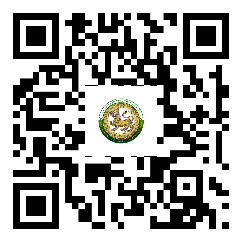 กลุ่มงานส่งเสริมการศึกษานอกระบบ ศิลปะ วัฒนธรรม และภูมิปัญญาท้องถิ่นโทร. 0 2241 9000 ต่อ 5337ไปรษณีย์อิเล็กทรอนิกส์ saraban@dla.go.thผู้ประสานงาน ว่าที่ร้อยตรี ไอยศูรย์  บุญมงคลโชค โทร. 08 925 2876